Комфортное ТВНастройка Сетевого IPTV, провайдер Ростелеком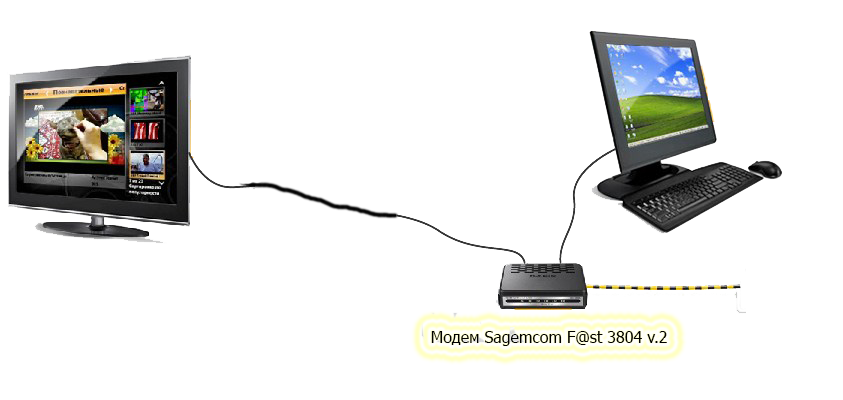 Заходим на сайт -  http://samnastroyu.ru/rostelecom/znacheniya-dlya-vpi-vci.phpи узнаем согласно вашему региону VPI and VCI: в моем случае это 8/35, 8/36, 8/38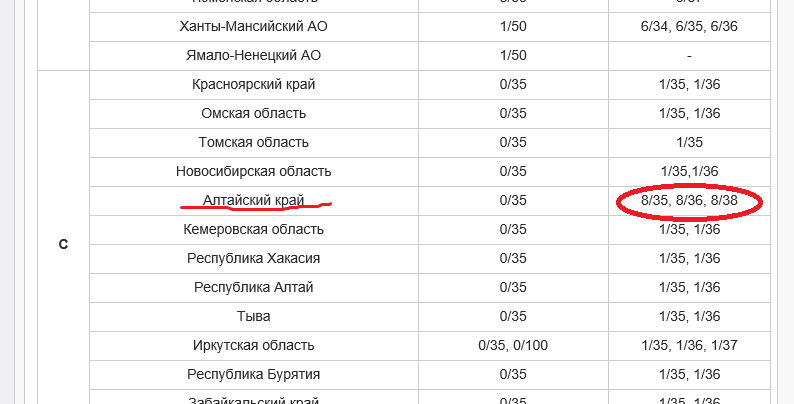 В браузере в адресной строке набираем 192.168.1.1 имя и пароль по дефолту ‘admin’В дополнительных настройках добавляем эти параметры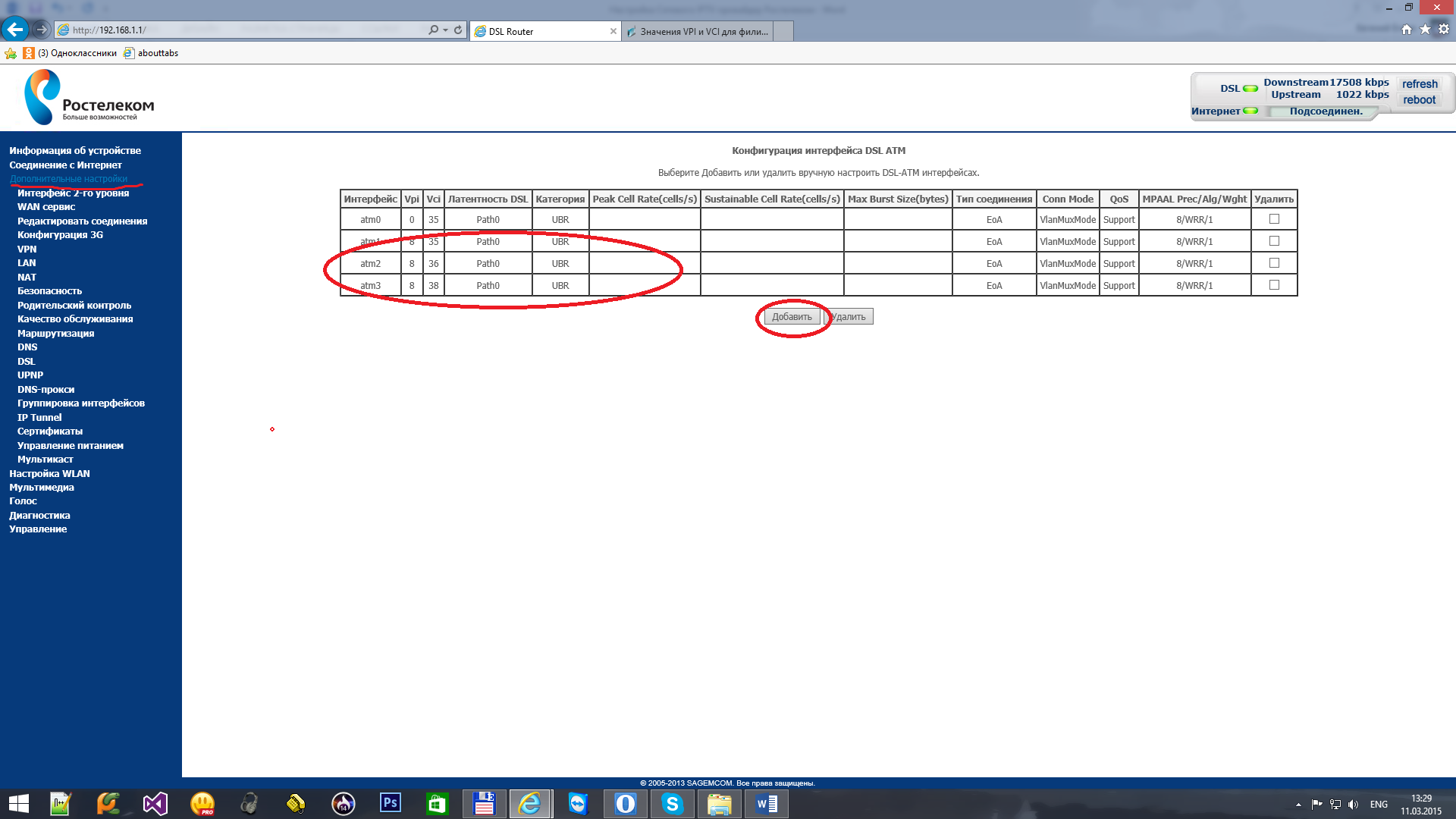 Далее в WAN сервис добавляем их как Bridging (каждую если их несколько как у меня)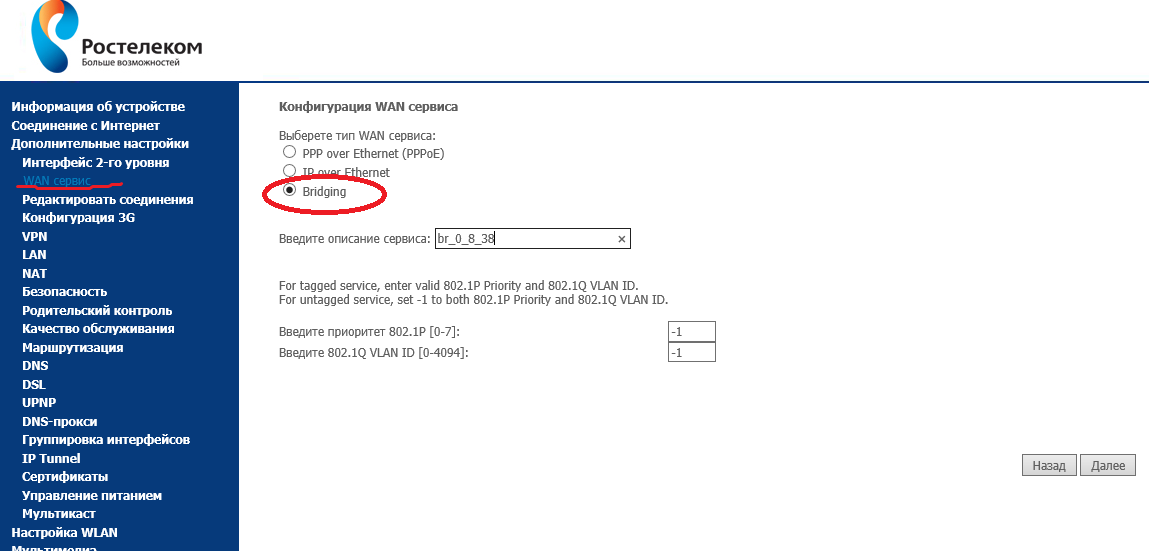 в итоге: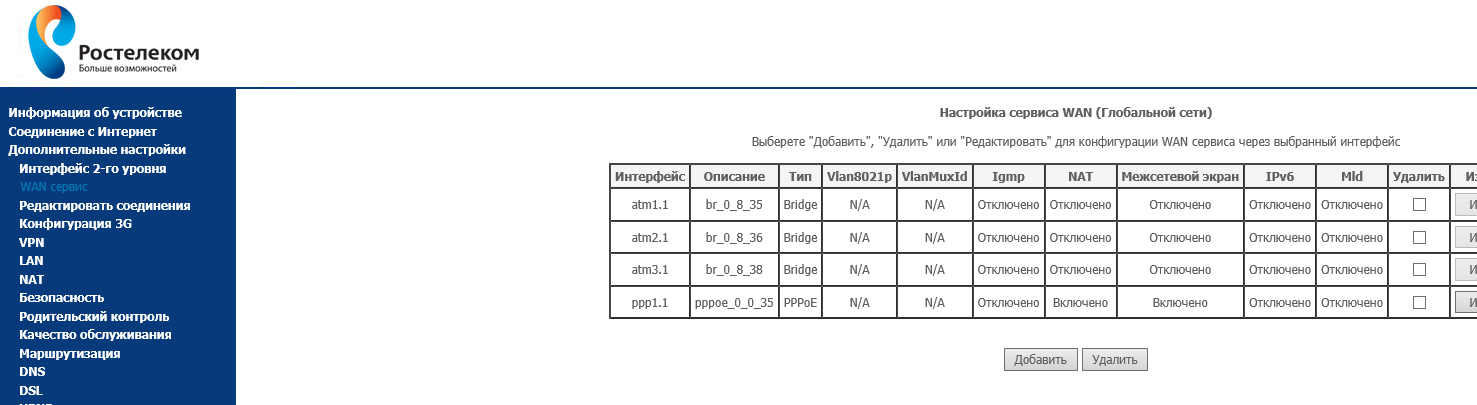 В LAN включаем IGMP Snooping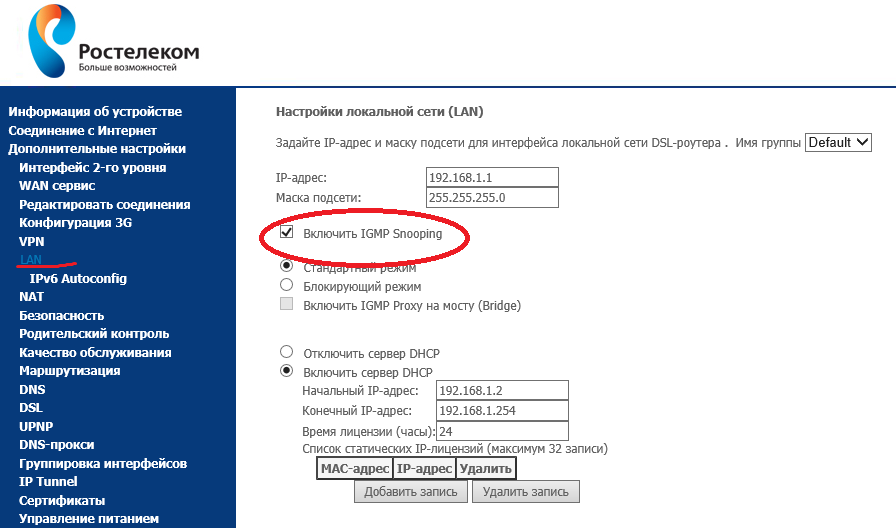 На этом настройка модема-роутера закончена…Скачиваем от сюда http://tvext.ru/ctv.zip  CtvProxy версия не ниже 2.0Распаковываем архив ну допустим на диск ‘c:\’ в итоге у вас должно получится типа вот этого: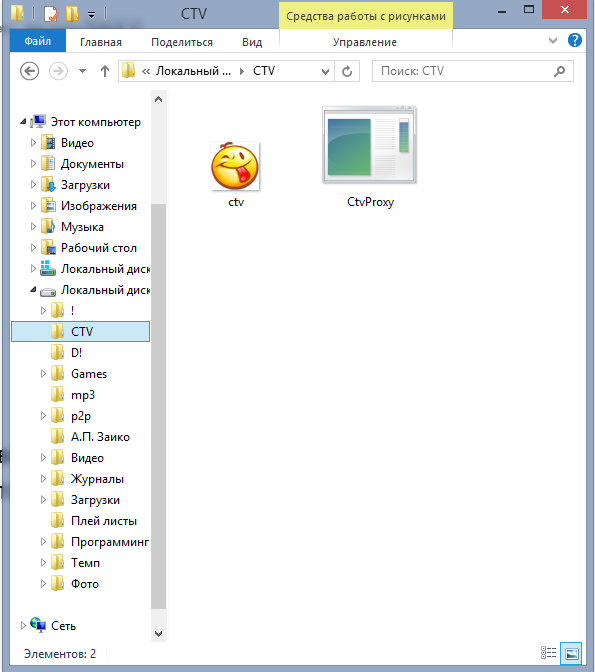 Можно также добавить файл CtvProxy в автозагрузку Пуск-> Все программы -> Автозагрузка ПКМ Открыть в отрывшемся окне ПКМ создать -> Ярлык и указать путь к файлу.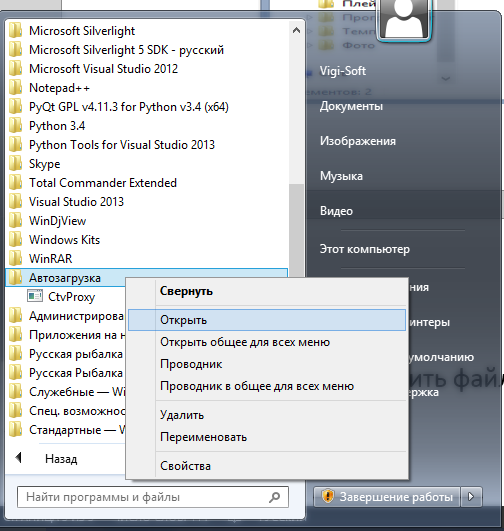 Запускаем CtvProxy и узнаем свой локальный IP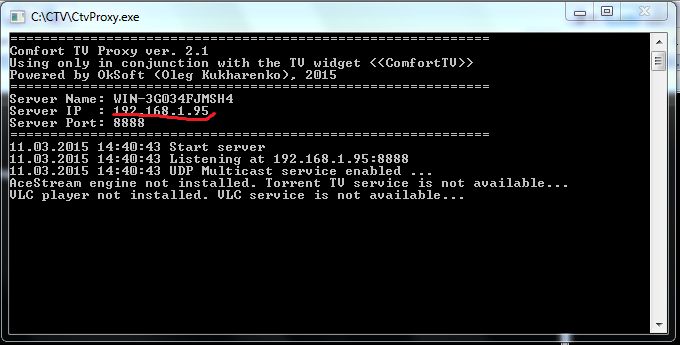 Авторизуемся на сайте http://tvext.ru и в общих настройках прописываем ваш IP адрес и жмем сохранить настройки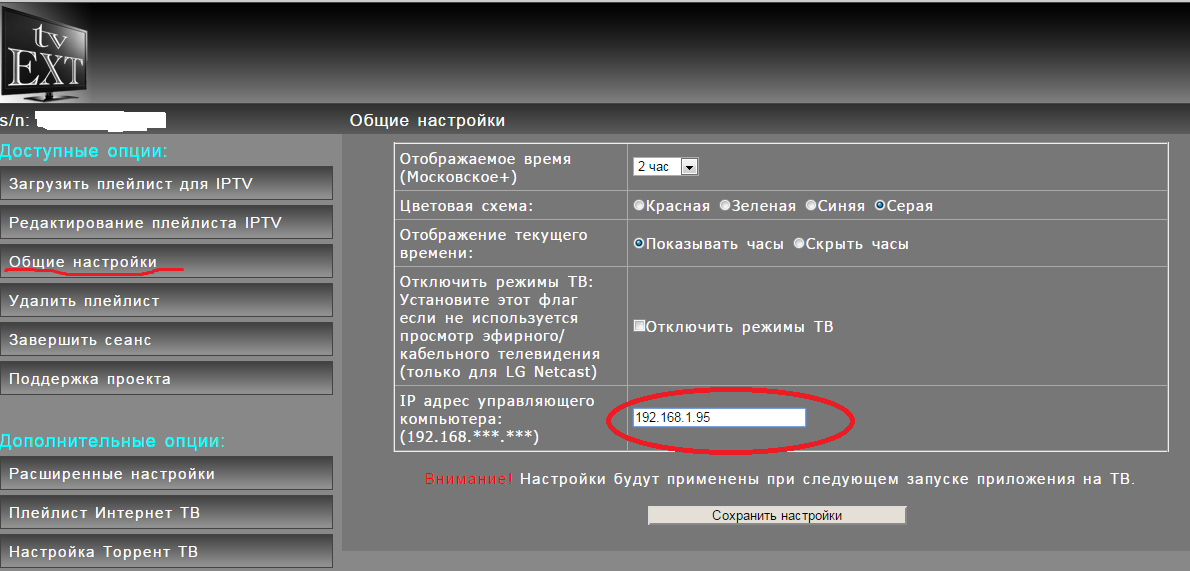 Берем playlist вашего провайдера и подгружаем его на сайте http://tvext.ru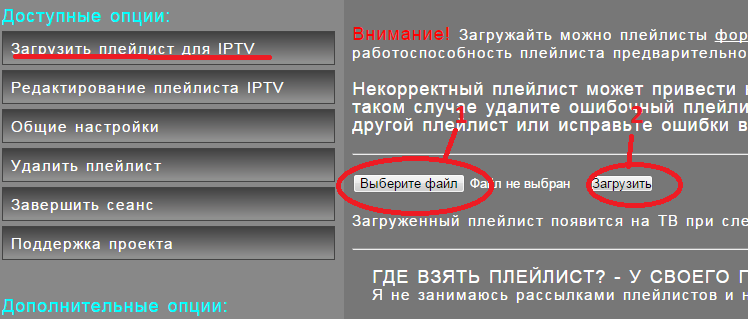 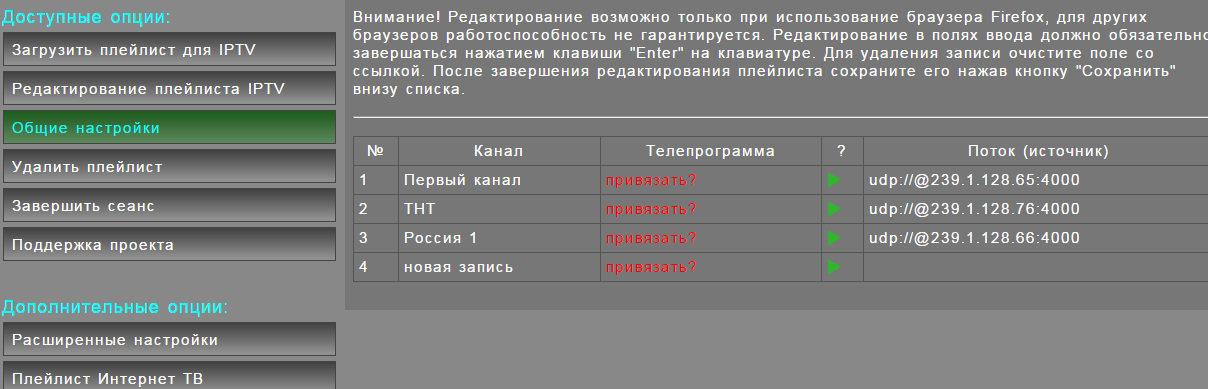 Включаем ТВ переходим в SMART,  запускаем Комфортное ТВ  переходим в Сетевое IPTV выбираем нужный канал нажимаем ОК и наслаждаемся просмотром. 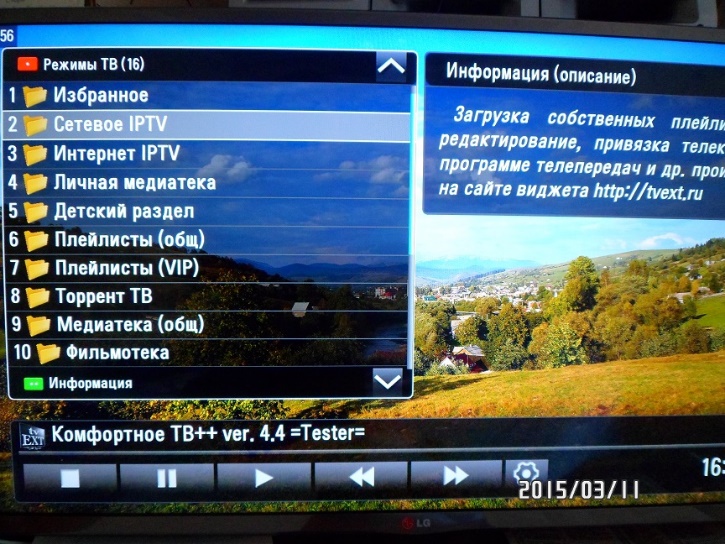 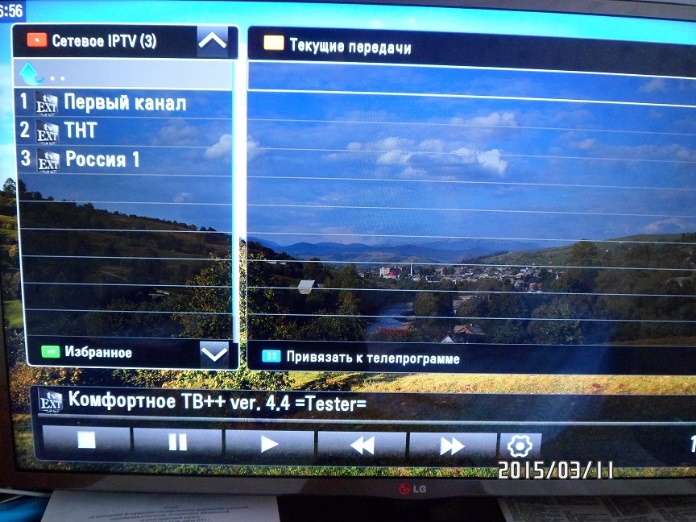 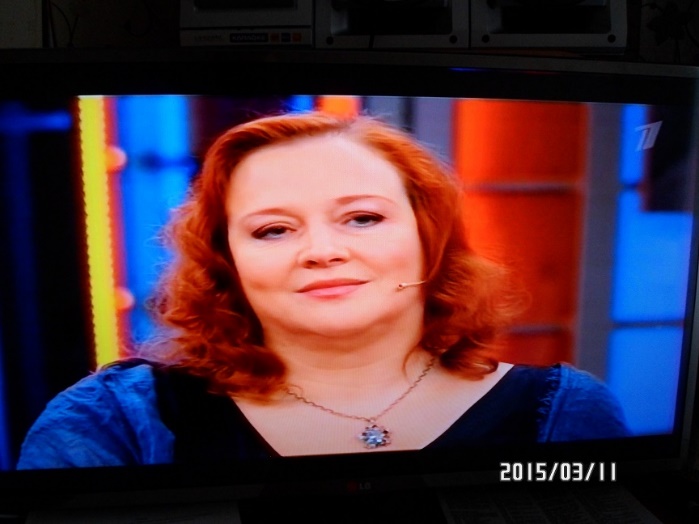 	Вот и все…